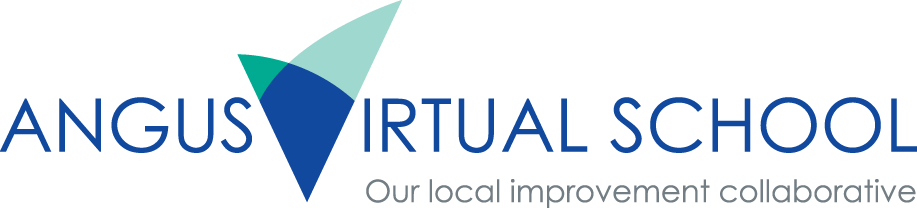 ONLINE RESOURCESLITERACYThe National Literacy Trust (link below) is a valuable source of information/advice/resources regarding literacy. Although it is focused on the English curriculum, there are appropriate resources for early; primary and secondary learners in Scotland. Angus Council is a member of the trust and anyone in an Angus school can join then invite other teachers to be members. All Head Teachers have now been invited to be members. National Literacy TrustNational Literacy Professional Learning Community This virtual learning environment includes a wide range of professional learning opportunities, resources, research and up to date information. It can be accessed via the Professional Learning Communities tile on GLOW.Professional Learning Communities for other curriculum areas are also worth exploringNUMERACYThe White Rose Maths online resource is useful for any schools who do not use an online platform.  Link to White Rose Maths - https://whiterosemaths.com/STEMwww.angusprimaryscience.co.uk https://sites.google.com/view/angusprimaryscience/stem-resources links to various sites with STEM ideashttps://www.jamesdysonfoundation.co.uk/resources/challenge-cards.html downloadable challenge cardshttps://education.theiet.org/primary/teaching-resources/  various activities with film clipshttps://docs.google.com/document/d/1oCM2Ue9w32EUIGfRXsjwEXU_-Up8D6FSSWT8YGiBEtE/edit?usp=sharing   grid with different activitiesResources to support Science at homeResources are being uploaded into the science tile in Glow Sharepointhttps://buggyandbuddy.com/science-activities-kids/   various science activities to try out at homehttps://www.brainpop.com/science/  lots of topics with video clips, quizzes etc. Are offering free access due to school closure.https://spark.iop.org/collections/marvin-and-milo#gref 155 physics based activitieshttps://www.bbc.co.uk/bitesize/subjects/zxtnvcw    second level linkhttps://www.bbc.co.uk/bitesize/subjects/zq26n39   first level linkhttps://www.youtube.com/user/scishow/videos   lots of videos  just be careful of the comments  https://www.youtube.com/channel/UCMR59ncWTtlFFTua4H_IB6w  ‘Cool Science Experiments’ – again check the comments. https://www.funkidslive.com/podcast/the-fun-kids-science-weekly/  podcasts to be downloaded. https://encounteredu.com/  are now offering parent accounts. Have live lessons, resources etc. MODERN LANGUAGESThis website has Fairytales with audio and translations in French, Spanish, German and Italian - useful for Primary https://www.thefablecottage.com/frenchPHYSICAL EDUCATIONHere is a link to Physical Education Home learning for Early, First and Second level learnershttps://education.gov.scot/improvement/practice-exemplars/physical-education-home-learning-challenges/EARLY YEARS AND OTHER PRIMARY RESOURCES RESOURCESPlay Scotland - https://www.playscotland.org/parents-families/ Education Scotland – Parentzone - https://education.gov.scot/parentzone Live Zoo Webcams! At Edinburgh Zoo-  https://www.edinburghzoo.org.uk/webcams/	BBC – Cbeebies - https://www.bbc.co.uk/cbeebies Music  and Songs:	Songs and Rhymes - https://www.scottishbooktrust.com/topics/bookbug?utf8=%E2%9C%93&language=&bookbug_for=&bookbug_programme=songs_and_rhymes Music at home – https://www.naeyc.org/our-work/families/playing-music-homeLiteracy:	Free Listening resource - www.jojognome.com Collins Primary Free resources - http://ow.ly/adzZ50yNPFP Learning Outdoors:	Learning through landscapes - Outdoor Learning -  https://www.ltl.org.uk/free-resources/  Naturally Learning (50 outdoor activities for little ones)              https://www.naturallylearning.co.uk/50-outdoor-activities-toddlers/ The Muddy Puddle Teacher (free outdoor learning resources)             https://themuddypuddleteacher.co.uk/ Scholastic (Outdoor Play ideas) - https://www.scholastic.com/parents/kids-activities-and-printables/activities-for-kids/outdoor-ideas/outdoor-play-projects.html Natural learning - https://www.naturallylearning.co.uk/50-outdoor-activities-toddlers/ Exploring nature through art, craft and investigation -  https://theimaginationtree.com/60-nature-play-ideas-for-kids/Outdoor play and exploration -  https://www.muddypuddles.com/blog/category/get-outdoors/Outdoor learning activities -https://www.naturallylearning.co.uk/50-outdoor-activities-toddlers/ Outdoor play based learning ideas- https://tinkergarten.com/activities/ages/3-to-5-years-oldRainy Day Ideas:	Creative indoor games to burn energy -	https://whatmomslove.com/kids/active-indoor-games-activities-for-kids-to-burn-energy/ Indoor, relaxation/mindfulness/active- https://www.cosmickids.com/Some lovely creative play at home ideas/sensory play -     https://www.learning4kids.net/category/3-4years/   Rainy day activities - https://www.mykidstime.com/things-to-do/50-fun-rainy-day-activities-for-kids/  Activities with toddlers:		https://theimaginationtree.com/20-activities-for-toddlers/ 	https://teaching2and3yearolds.com/20-super-fun-toddler-learning-activities/ Blogsites with range of activities:		https://frugalfun4boys.com 	https://b-inspiredmama.com 	http://no1hasmorefun.blogspot.com 	https://www.notimeforflashcards.com 	https://www.growingajeweledrose.comOTHER USEFUL WEBSITESwww.thereadingrealm.co.ukwww.lotc.org.ukwww.curriculumassociates.comwww.pobble365.comwww.weareteachers.com#HomeLearningUK – lots of learning packs can be accessed@Windridge_HMCS - 30 day lego challenge